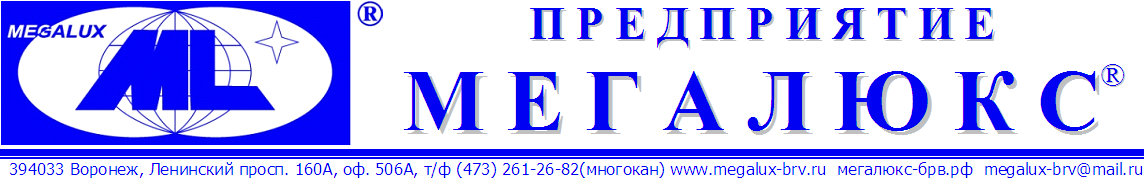 «Дельта-GSM-ПАМ» исп.3ОБЪЕКТОВЫЙ GSM ПЕРЕДАТЧИКСО ВСТРОЕННЫМПРИБОРОМ ПРИЁМНО-КОНТРОЛЬНЫМ,ОХРАННО-ПОЖАРНЫМ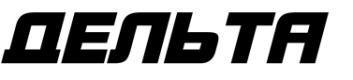 Инструкция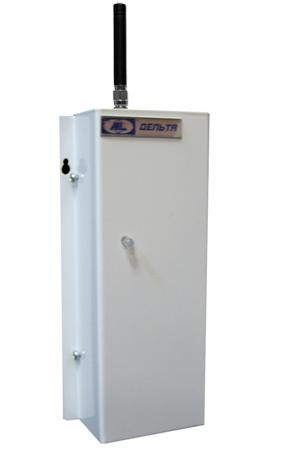 Воронеж 2016г.Оборудование производства «МЕГАЛЮКС®» сертифицировано: Федеральным Государственным Учреждением «Центром Сертификации Аппаратуры Охранной и Пожарной Сигнализации» МВД России:№ ССПБ.RU.ОП.066    №  РОСС RU.0001.11ОС03   №  ССПБ.RU.ПБ16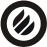 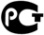 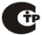 Патенты:  №157351 от  6 ноября 2015г.,  №63576 от  27 мая 2007 г.Торговые марки: МЕГАЛЮКС®, Уверенность в безопасности®.Более 15 лет производства: более 70 000 объектов - сотни базовых станций от Мурманска до Южно-СахалинскаНазначениеОбъектовый передатчик «Дельта-GSM-ПАМ» исп.3 (далее прибор) является современным инновационным решением - новым этапом развития приборов серии «Дельта-GSM». Прибор предназначен для сбора информации с объектовых приборов или датчиков ОПС для передачи по GSM извещений на пульт централизованного наблюдения - ПЦН в составе РСПИ «Дельта» или на телефоны пользователей (до 99) в виде SMS кириллицей на русском языке. При работе в режиме пультовой охраны, в качестве базовой станции используется «Дельта-GSM-Б», подключенная к пультовому ПК с установленным ПО АРМ «Дельта».Для работы по GPRS достаточно подключения пультового ПК к Интернету. Возможно использование комбинированного способа - последовательная отправка SMS/GPRS сообщений на пульт и SMS-сообщений на радиотелефоны пользователей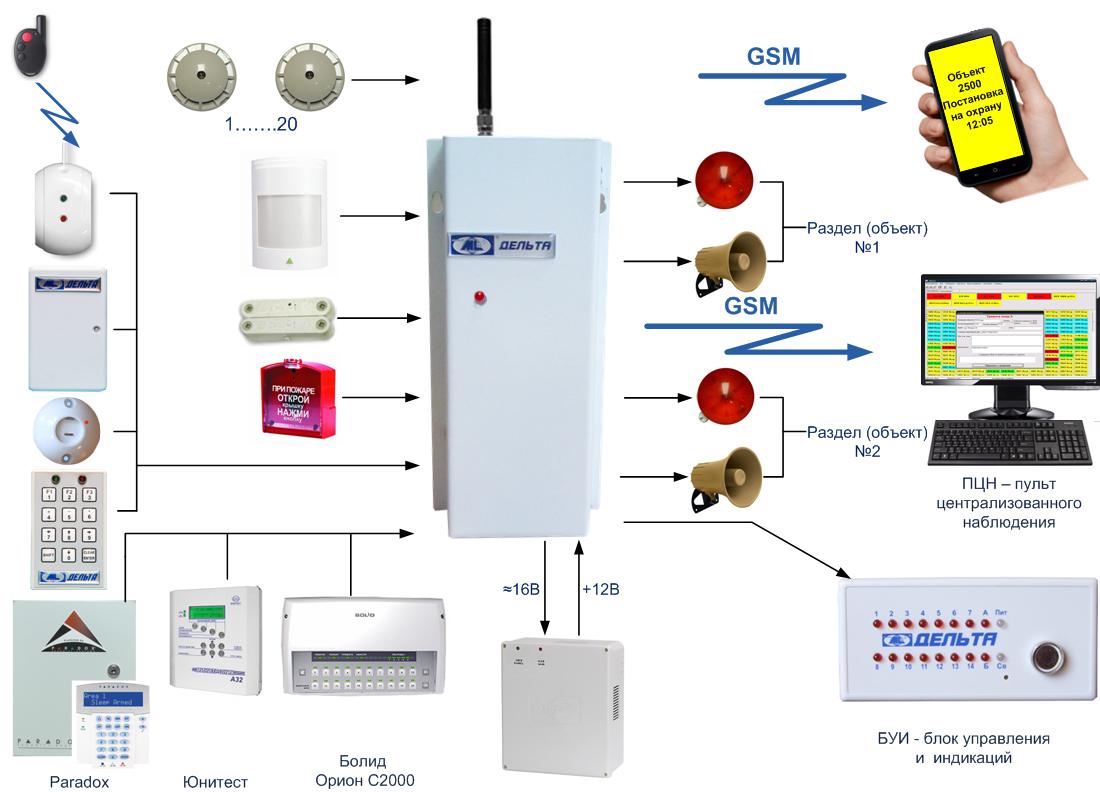       ХарактеристикиВозможность одновременной работы сIP и VHF (лицензированные выделенные частоты и безлицензионные диапазоны) передатчиками используя единый ПЦН с единым ПК и ПО АРМ «Дельта»,Протокол совместим с системой передачи извещений Informer 12000C&K. Возможность дублирования по IP и VHF,при этом обеспечивается защита от  саботажа - глушение перед взятием объекта «На рывок», индицируется  на ПЦН.По запросу посылает текущий баланс SIM-карты, используя USSD-сервисы. Протестировано в сетях GSM-операторов:  «МТС», «Билайн», «Мегафон», «Теле-2». Измерение уровня связи с индикацией при каждом SMS сообщении.Программирование по USB шнуром программирования подключенным к ПК. Контроль состояния до 13 шлейфов сигнализации (далее - ШС) с контролем 3-х состояний по величине сопротивления, для работы датчиками (извещателями) ОПС. К  ШС могут быть подключены также выходы в виде контактов реле и/или «открытый коллектор» приемно-контрольных приборов ОПС и других приборов.Расширение - удвоение зон,резистивной развязкой  ШС №1-13.Полноценная встроенная пожарная сигнализация - поддерживается  работа до 20 двухпроводных токопотребляющих (двухпроводных) пожарных датчиков подключаемых к ШС №7/13, обеспечивая пожарную безопасность до 20 отдельных помещений, в соответствии с техническим регламентом о требованиях пожарной безопасности.Время реакции на нарушение шлейфа 150 мс (программируется от 50 до 5000 мс).Сопротивления шлейфа сигнализации не более 1,5 кОм (Напряжение на контакте не более 0,5 В).Частичная постановка на охрану - только зон периметра- окон, дверей, с игнорированием внутренних зон, например в ночное время, или когда дети одни остаются дома.Охрана 2-х независимых объектов (разделов). При работе как самостоятельный прибор ОПС формируется до 2-х разделов - охрана 2-х независимых объекта с отдельными световыми (маячки) и звуковыми (сирены) оповещателями 12В, 1А. - 4 силовых выхода.Время работы сирены - 120с (от 2 до 510 с).Постановка/снятие встроенным контроллером ТouchMemory (до 16 пользователей), электронными ключами, бесконтактными картами, клавиатурами, радиокнопками или н/з, н/р контактами.При работе с 2-ми разделами или частичной постановке на охрану, используется дополнительный порт считывателя TouchMemory. При этом на ПЦН индицируется кто конкретно поставил/снял объект с охраны - до 16 пользователей.Задержка на вход/выход (программируется от 2 до 510 с).Интеграция с  приборами: Болид - Орион С2000, Paradox,  Юнитест по цифровому интерфейсу.При полном отключении питания прибора и последующем включении сохраняется состояние «норма», снят с охраны.Двухцветный светодиод для индикации режимов работы и питания.Возможность использования блока индикации и управления  - БИУ с интерфейсом по цифровой интерфейс RS-232 предназначен для светодиодной индикации состояния шлейфов сигнализации, состояния источников основного, резервного питания, режимов работы и управления  встроенным считывателем TouchMemory, а также звуковой индикации - встроенным зуммером. Конструктивное исполнение БИУ: пластмассовый корпус со встроенным считывателем электронных ключей, светодиодных индикаторов и отверстием звукового оповещателя - зуммера. Электропитание прибора 12В (9-14В), в дежурном режиме до 50 мА в режиме передачи не более 500 мА.Встроенная система мониторинга уровня резервного - 12В питания с передачей извещений при разряде батареи, с передачей «Разряд АКБ», при напряжении менее 9.5В и основного - 220В с передачей извещений потерях и восстановления сети с отдельным входом 16В, вторичной обмотки сетевого трансформатора или «МКЭ». Сообщения о потере/восстановлении сетевого питания - 220В и о разряде/восстановлении АКБ - 12 В, помещаются в очередь с псевдослучайной задержкой передачи 7.5 - 10 минут. Если за это время возникает взаимоисключающее событие, то первоначальное сообщение исключается из очереди. В заданный (запрограммированный) интервал времени (1минута - 255 часов) формируется сообщения автотеста с отправкой на ПЦН.КНС - подсистема контроля несения службы, как система контроля качества работы охранников. Металлический корпус, покрытый белой эмалью с законченным внешним видом и закрытой колодкой. Габаритные размеры 150х95х40 мм.Относительная влажность воздуха при +40°С, не более 90%.Средний срок службы - не мене 8 лет.Температурный режим от +5С до +40С.Масса 500 г.Конструктивное исполнениеКорпус  металлический, состоит из двух крышек: верхней и нижней. На нижней крышке крепятся печатная плата с радиоэлементами, и антенное гнездо. Верхняя крышка закрывает печатную плату и крепится к нижней с помощью 4-х винтов. На верхней крышке имеется отверстие для светодиодного индикатора питания и режимов работы.  Корпус имеет гальваническое покрытие и окрашен эмалью белого цвета. Колодка закрыта крышкой и имеет законченный внешний вид, не требующий дополнительного корпуса. Для крепления к стене на нижней крышке - 2 отверстия. Прибор предназначен для установки внутри охраняемого объекта и рассчитан на круглосуточный режим работы. Рисунок №1 Размещение элементов на плате передатчика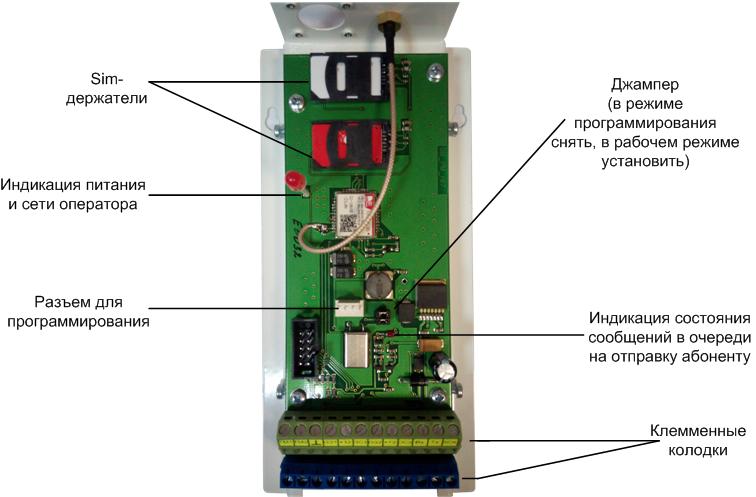 Работа прибораПри любом событии: постановка/снятие с охраны, потеря/восстановление сетевого питания, тревоги и т.д. прибор передает SMS и/или GPRS сообщения.В конце каждого SMS-сообщения присутствует уровень сигнала GSM-cети (напр., =15). Следует выбирать место установки и положение прибора, при котором уровень будет не ниже 10.Абонент идентифицирует объект, как с помощью определителя номера, так и по номеру объекта, присутствующему в SMS. Прибор обеспечивает передачу сообщений путем посылки SMS и/или GPRS-сообщений. Число абонентов - до 99 (ограничено sim-картой).Прибор делает до 3-х попыток передачи SMS сообщения.Прибор посылает SMS-сообщения о событиях одному или нескольким абонентам, занесенным в телефонную книгу SIM-карты.Типы SMS сообщений * При использовании прибора в пультовой охране, имеется возможность установки Автотеста.Индикация состоянияРабота световогооповещателяПри постановке на охрану проверяется состояние всех ШС. Если хотя бы один ШС не в норме, то включается двойная вспышка световогооповещателя и постановка не производится. Для выключения двойной вспышки необходимо привести ШС в норму и повторно выполнить постановку. При нормальном состоянии ШС на время задержки постановки включается одиночная вспышка.  По истечении этого времени световой оповещатель принимает состояние в соответствии с указанным в поле 12 (рис. 2) и передается сообщение о постановке. После постановки на охрану, при сработке ШС № 1 (зоны с задержкой)  включается одиночная вспышка и это состояние сохраняется до снятия с охраны. После снятия с охраны световой оповещатель принимает состояние в соответствии с указанным в поле 12 (рис. 2).Работа звуковогооповещателяПостоянное включение – тревогаОдиночные сигналы – задержка постановкиДвойные сигналы – отказ в постановкеТройной сигнал – снятиеРежимы работыПрибор имеет 3 режима работы: «Программирование», «Дежурный» и «Связь».В Режиме «Программирование» производится программирование передатчика с помощью ПК и специализированного ПО поставляемого предприятием-изготовителем. В данном режиме прибор связывается с ПК по средствам шнура программирования типаШЭ-USB (подробно см. следующий пункт)В «Дежурном» режиме прибор производит контроль ШС, работая как самостоятельный прибор и/или входных интерфейсов для работы с другими приборами ОПС, а также контролирует собственные параметры и параметры питания.В режиме «Связь» прибор обеспечивает передачу по GSM/GPRSсообщений, а также передачу по цифровому интерфейсу индикации БИУ.Инструкция по работе с программой Дельта-ПАМ(исп.3).exeПрограмма Дельта-ПАМ(исп.3).exe предназначена для программирования параметров прибора. Программа работает в среде WindowsXP/Windows7. Для сохранения параметров программирования программа использует файл GsmDev.dat.Программное обеспечение бесплатно представлено на фирменном диске и обновляется бесплатно.Идентификатор прибора - любой текст, длиной до 32-х символов. Можно не вводить. Флажок «Автотест Безусловно» - передача автотеста через указанный интервал времени, независимо от передачи других сообщений.Флажок «Индикатор»  включает интерфейс блока индикации и управления. БИУ подключается к отдельному порту RS-232. При прерывании связи с БИУ прибор посылает сообщение «Ошибка связи».Флажок «Восст.постанов» восстанавливает состояние постановки/снятия при подаче питания. Если восстанавливается состояние постановки на охрану, то прибор передает сообщение «Постановка пользователем N».Параметры программирования можно прочитать из прибора (кн. «Восст. из прибора»)Запуск программыЕсли для управления программатором используется COM-порт с номером, отличным от 1, отредактируйте файл GsmDev.dat., изменив номер порта во второй строке файла:[Common]ComPort=2Соедините USB-порт компьютера шнура программирования типа ШЭ-USB.Перед включением питания, необходимо снять перемычки: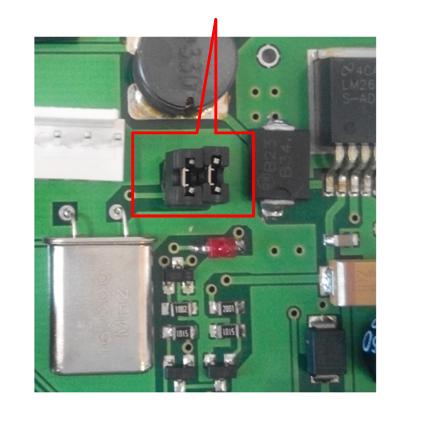 Запустите программу Дельта-ПАМ(исп.3).exe. Начальный вид окна программы показан на рисунке ниже. Курсор в окне программы имеет вид стрелки с вопросительным знаком, что свидетельствует об отсутствии связи прибора с компьютером. Включите питание передатчика. После установления связи с прибором активируются окна «Восст. Из прибора» и «Запись».Рисунок 2. Программирование основных параметров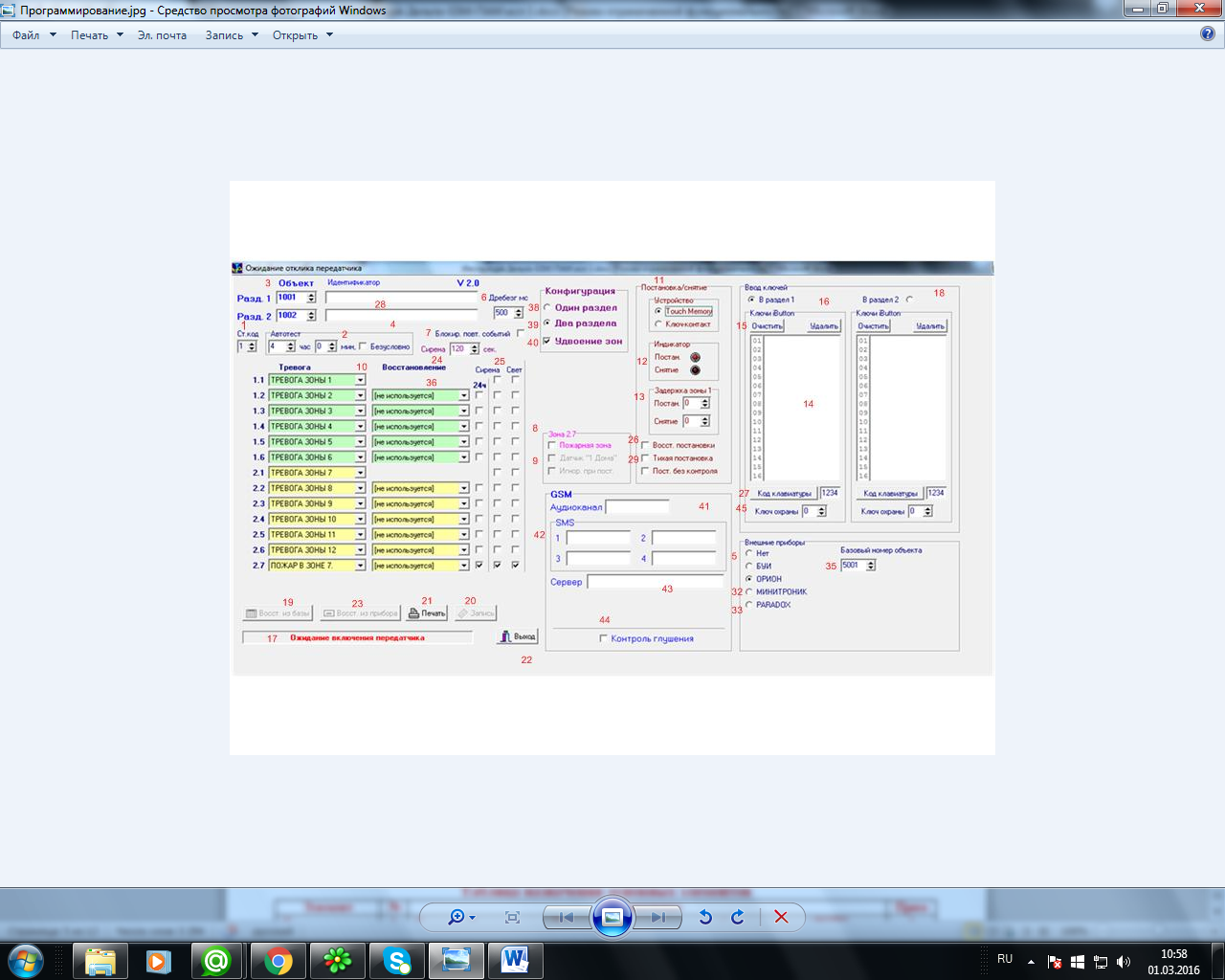 В случае не использования зон, необходимо в строке сообщения выбрать «Не используется».Таблица назначения основных элементовПримечания.Пределы изменения параметра могут быть ограничены при изготовлении ПО.Кнопка активируется после установления связи.Элементы управления для работы с двумя разделамиГруппа «Конфигурация» задает один из 4-х режимов работы: однораздельдый / двухраздельный,  с удвоением / без удвоения зон. В режиме с удвоением зон в шлейфе должны быть последовательно включены 3 резистора (1% разброс): 1кОм – терминальный, в корпусе датчика; 1кОм – нормально замкнутый, нечетная зона; 2,2кОм– нормально замкнутый, четная зона. Зона на 7-м контакте не удваивается. К этому контакту может подключаться пожарный датчик.Контроль состояния пожарной зоны при постановке на охрану может быть исключен установкой флажка «Игнор.при пост.»Флажок «Тихая постановка» блокирует сирену при постановке/снятии. Действует одновременно на 2 раздела.В однораздельном режиме возможна частичная охрана зон (см. рис. 3). Режим частичной охраны включается замыканием считывателя ТМ раздела 2. В режиме частичной охраны будут передаваться сработки только тех зон, для которых установлен флажок в колонке частичной охраны. (Рекомендуется последовательно с кнопкой включения режима частичной охраны включать (сверхяркий) светодиод для индикации режима).В двухраздельном режиме появляется окно ввода ключей постановки/снятия для раздела 2. Для ввода ключей в раздел 2 активировать радиокнопку «Раздел 2» (см. рис. 4). Ввод ключей для обоих разделов производится через считыватель раздела 1.Для каждого из разделов можно установить ненулевой ключ охраны. Этот ключ будет вызывать посылку сообщения «Прибытие ГБР». Постановка/снятие этим ключом не производится.При выборе внешнего прибора С2000-ПП появляется окно ввода базового номера прибора (см. рис. 3). Базовый номер соответствует первому разделу, второму разделу соответствует следующий номер объекта и т.д.При выборе панели Paradox необходимо дополнительно установить задействованные номера разделов. Правило соответствия номеров объектов и номеров разделов идентично прибору С2000-ПП.Рис. 4Схема подключений передатчика с двумя разделами и удвоением зон и пожарной зоной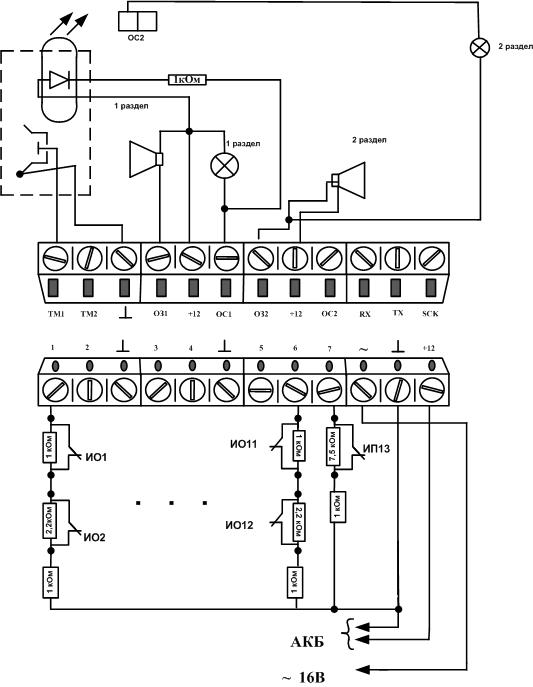 Рис. 5Схема подключения к панелям PARADOX: SP 4000, SP 5500, SP 6000, SP 7000, MG 5050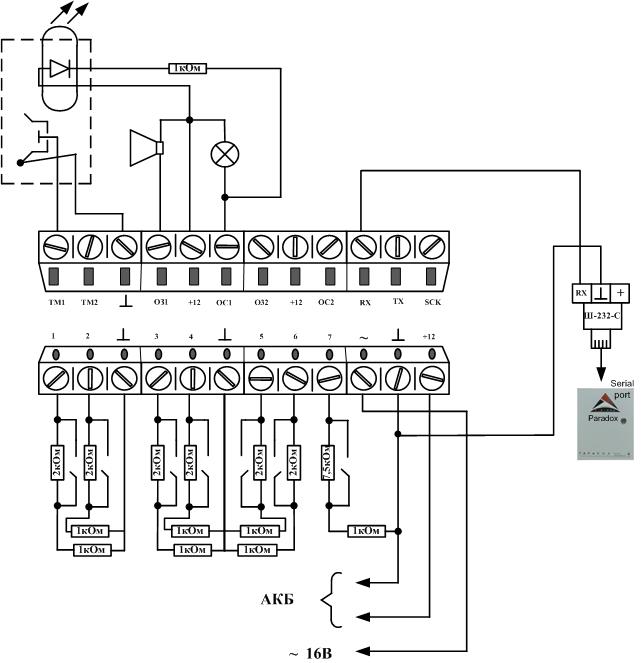 Работа передатчика с панелями системы Орион производства НПО «Болид» С2000 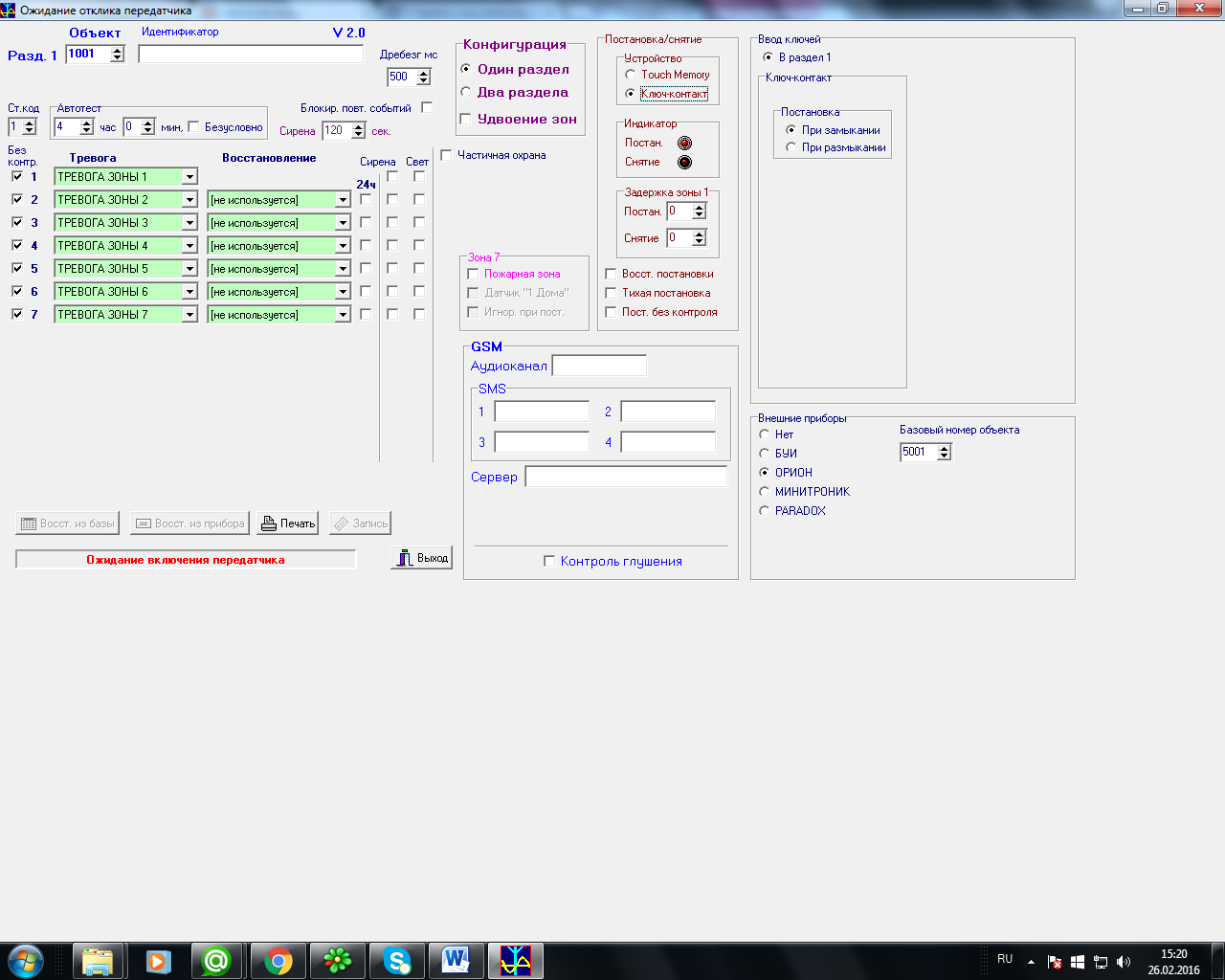 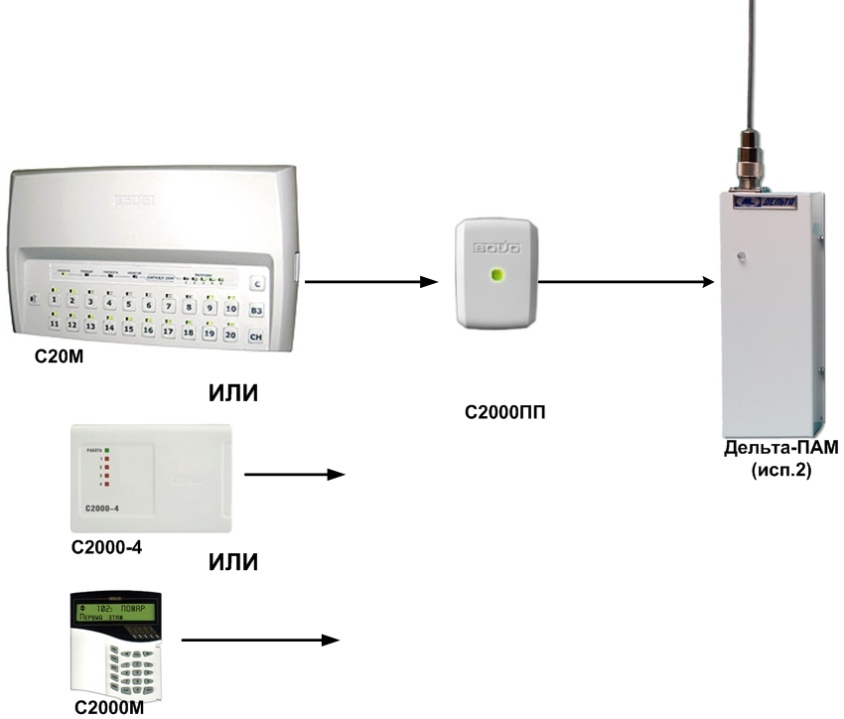    При установке флажка «C2000-ПП»  последовательный порт  принимает коды ContactID и передает их в формате сообщений Informer 12000 C&K. Преобразование производится по таблице, приведенной ниже. Номер объекта принимается равным базовому номеру плюс номер раздела.  При этом возможно использование ШС самого прибора.С2000-ПП может работать в режиме Master (ведущий) или в режиме Slave (ведомый) в зависимости от наличия или отсутствия джампера (перемычки) на разъёме ХР1. Определение режима выполняется один раз при старте программы (подачи напряжения питания): если джампер установлен С2000-ПП переходит в режим «Орион-Master», если джампер снят – в режим «Орион-Slave».  Режим «Орион-Master». В этом режиме С2000-ПП работает как опросчик приборов системы «Орион». При инициализации, С2000-ПП последовательно запрашивает состояния всех зон, входящих в его базу данных (база данных создаётся при конфигурировании С2000-ПП). В процессе работы С2000-ПП изменяет текущее состояние зон и разделов согласно поступающим от приборов системы «Орион» событиям. Если по интерфейсу “Modbus” поступает команда на включение/выключение реле или на изменение состояния зоны/раздела, С2000-ПП передаёт её приборам системы «Орион». Одна команда, полученная С2000-ПП по интерфейсу “Modbus”, может вызвать, в зависимости от контекста, несколько сеансов передачи данных на интерфейсе «Орион» с одним или несколькими приборами системы «Орион».      Режим «Орион-Slave». Этот режим предназначен для: - конфигурирования С2000-ПП с помощью программ «UProg.exe» и «RS485Setting.exe»; - обновления (изменения) программы микроконтроллера С2000-ПП с помощью программы  «Orion_prog.exe»; - работы в качестве «шлюза» между системой «Орион» и Modbus системой. Принципиальное отличие этого режима - опросчиком приборов системы «Орион» является пульт С2000М (версия 2.05 и выше). При инициализации, С2000-ПП последовательно запрашивает пульт С2000М о состоянии зон, входящих в базу данных С2000-ПП. В процессе работы С2000-ПП изменяет текущее состояние зон и разделов, согласно поступающим от пульта С2000М событиям. В пульте С2000М, с помощью программы “PProg.exe”, должна быть настроена трансляция событий прибору С2000-ПП. Программы  «PProg.exe», «UProg.exe», «RS485Setting.exe», «Orion_prog.exe» - бес-платные, которые можно скачать с сайта ЗАО НВП “Болид” по адресу: http://www.bolid.ru.        Номера приборов не должны повторяться!!!Пример программирования «С2000-ПП»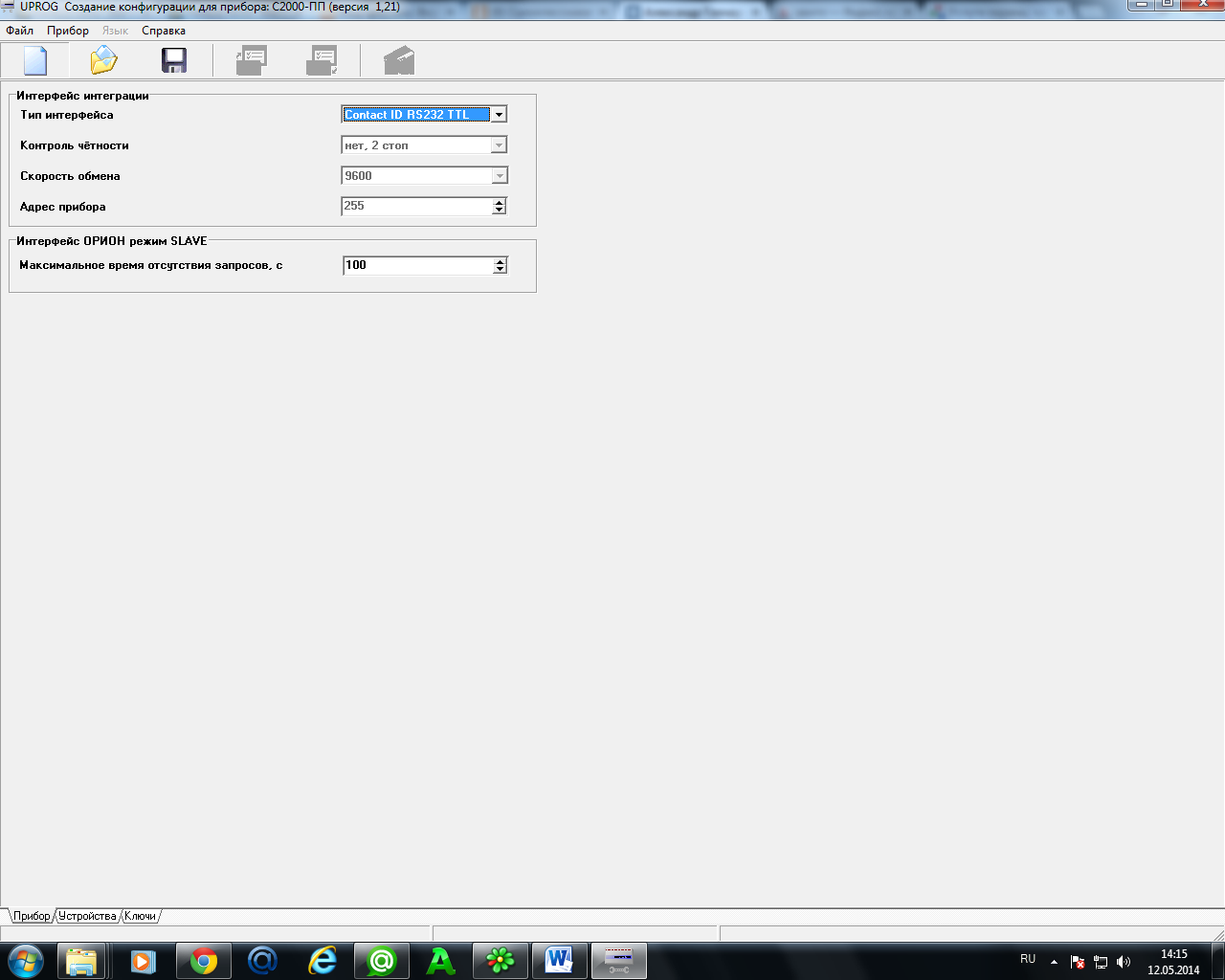 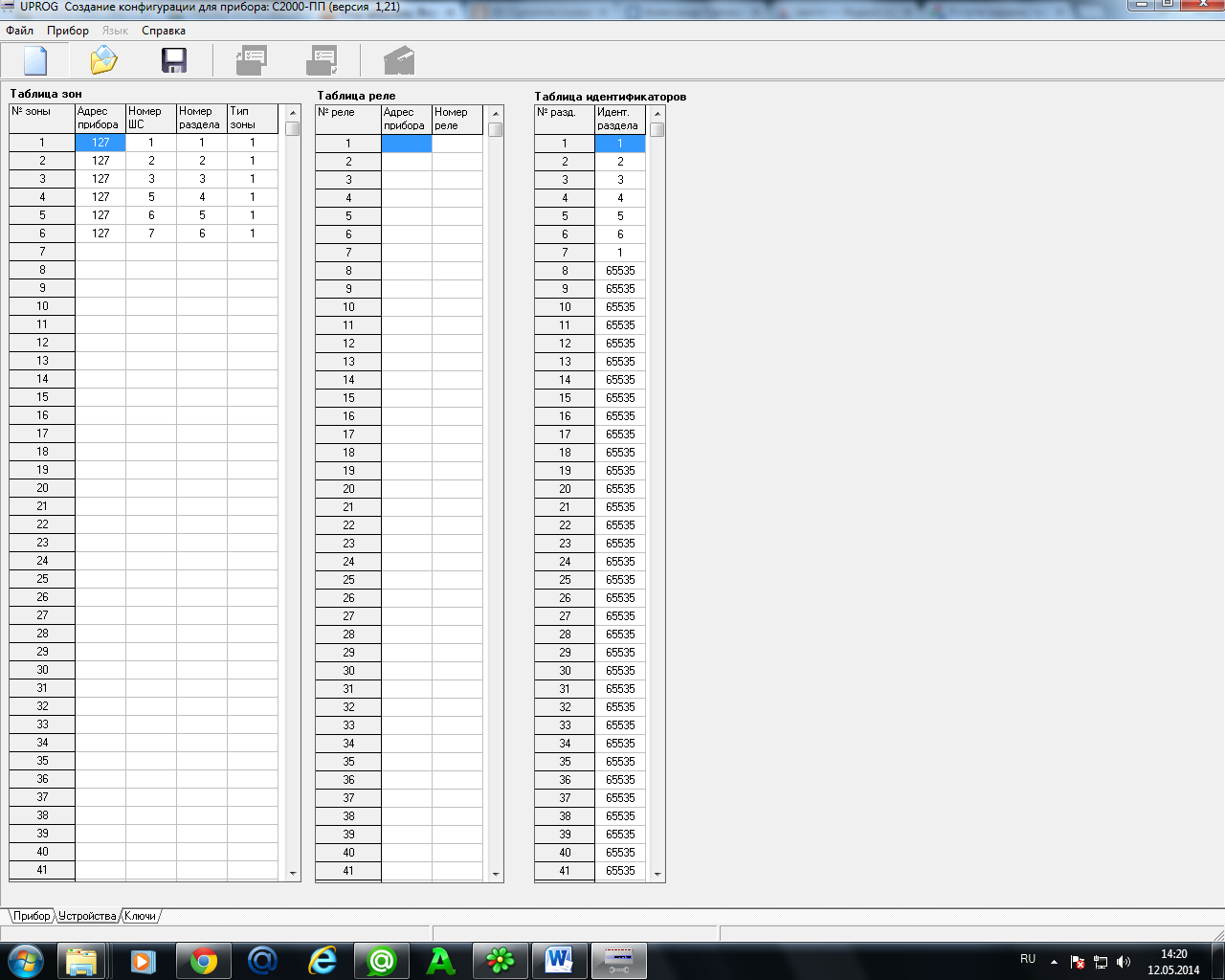 Схема подключений.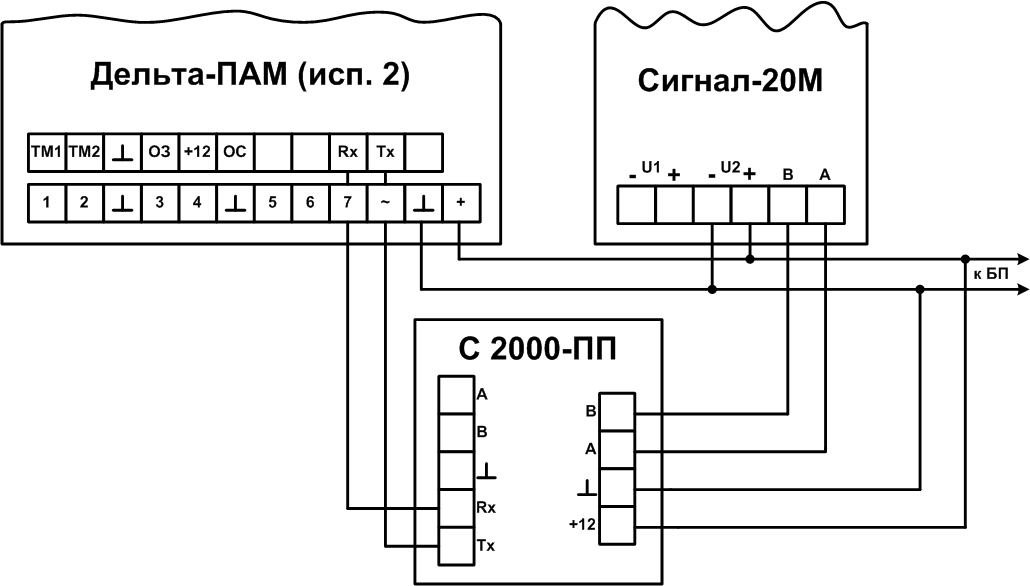 Таблица соответствия протоколу РСПИ «Дельта» (Informer 12000 C&K) событиям С2000-ППНомера зон 25 - 999 передаются как 24Номера пользователей 17 - 999 передаются как 16*- Номер зоны (шлейфа) не передаетсяРабота передатчика с приборами «Минитроник А32» Юнитест.Схема подключения.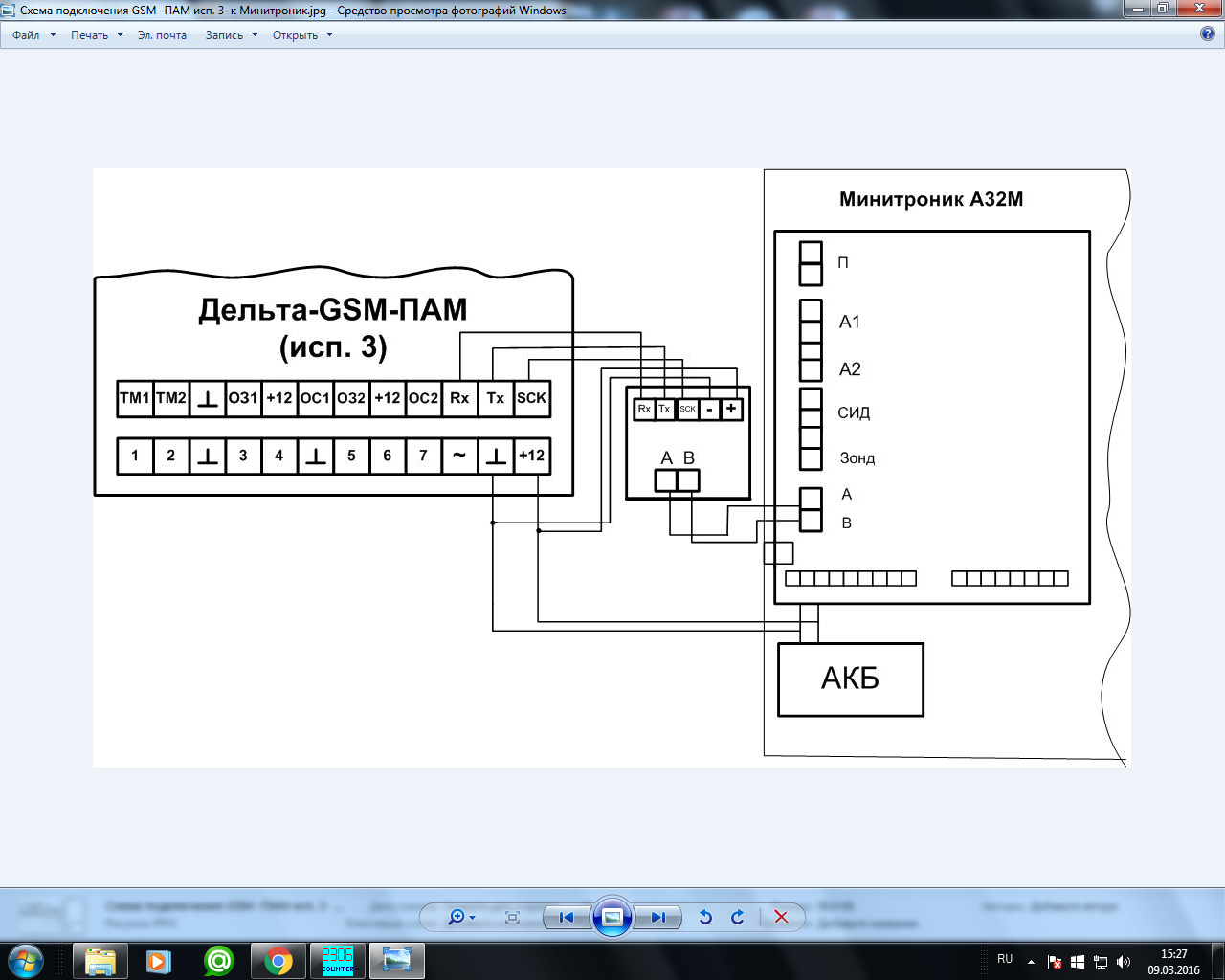 КомплектацияПрибор                                     1 шт.Резистор выводной 1кОм      14 шт.Резистор выводной 2 кОм     7 шт.Резистор выводной 7,5 кОм  1 шт.                     Паспорт                                   1 шт.Упаковка                                 1 шт.Правила хранения и транспортировкиУсловия хранения прибора должны соответствовать условиям 1 по ГОСТ 15150-69.В помещениях для хранения  не должно быть пыли, паров кислот, щелочей, агрессивных газов и других вредных примесей, вызывающих коррозию.При складировании в штабеля разрешается укладывать не более пяти.Транспортирование упакованных может производиться любым видом транспорта в крытых транспортных средствах.Условия транспортирования должны соответствовать условиям хранения 5 по ГОСТ 15150-69.Гарантийные обязательстваИзготовитель гарантирует соответствие требованиям технических условий при соблюдении условий транспортирования, хранения, монтажа и эксплуатации.Гарантийный срок с момента ввода  в эксплуатацию 18, но не более 24 месяцев, с  даты выпуска.Гарантийные обязательства распространяются на приборы, не имеющие механических повреждений или других признаков неправильной эксплуатации.Приборы принимаются в ремонт только с актом описания возможных неисправностей.Сведения о рекламацияхПотребитель имеет право предъявить рекламацию об обнаружении несоответствия техническим параметрам, приведенным в настоящем паспорте, при соблюдении им условий хранения, установки и эксплуатации прибора. Рекламации высылаются по адресу предприятия-изготовителя с паспортом и актом, подписанным руководителем технической службы предприятия- потребителя. В акте должны быть указаны: дата изготовления прибора (соответствующая дате в паспорте), вид (характер) неисправности, дата и место установки прибора, адрес потребителя.Передатчик запрограммирован на предприятии-изготовителе  для обязательного входного контроля  потребителем после  транспортировки! Проведение входного контроля обязательно!Дополнительная информация находится на сайте предприятия- изготовителя:  www.megalux-brv.ru или на фирменном диске (высылается бесплатно по заявке).Адрес предприятия – изготовителя394033 г. Воронеж, Ленинский проспект 160 А, оф.506 БТел/факс: (473) 261-26-82(многоканальный), +79204480002www.megalux-brv.ru E-mail: megalux-brv@mail.ruSkype: gai_vrn (для технической поддержки)СообщениеТип сообщенияТревога зоны 1-24ТревожныеПожар зоны 1-24ТревожныеПостан. польз. 1-16ИнформативныеСнятие польз. 1-16ИнформативныеЗадержка трев. зоны 1-3ТревожныеТревожная кнопкаТревожныеРазряд батареиИнформативноеВосстановление АКБИнформативноеВосст. сет.питанияИнформативноеПотеря сет.питанияИнформативноеПодача питанияИнформативноеАвтотест*ИнформативноеЭлемент№НазначениеПримСт. код1Стартовый код системы. Все передатчики и приемники (ретрансляторы) РСПИ должны иметь общий стартовый код - номер системы1Автотест2Период автотеста в часах и минутах. Если в течение указанного времени сообщения не передавались, то будет передано сообщение «Автотест»1Объект3Номер объекта (эфирный номер передатчика)1Безусловно4Флажок устанавливается для безусловной передачи сообщения «Автотест» через запрограммированный промежуток времени относительно предыдущего сообщения «Автотест».Индикатор5Работа с выносным блоком индикации- БУИДребезг, мс6Время проверки входных сигналов на дребезг. Изменяется с шагом 50 мс. В течение этого времени состояние входа не должно изменяться.Блокировка повт. событий7При установке этого флажка число одинаковых событий в очереди ограничивается до 3-х. При появлении 4-го события включается 3-минутная блокировка, исключающая запись данного события в очередь.Пожарная зона 8Устанавливается в случае двухпроводной схемы подключения датчиков.Датчик «1 Дома»9Устанавливается  в случае использования ИП «Один Дома»24ч.10В столбце устанавливаются флажки для входных контактов 2..7, являющихся 24-часовыми. Контакт 1 всегда с постановкой / снятием.Устройство11Выбор устройства для постановки/снятия "таблетка" iButtonТouchMemory или ключ-контакт. При выборе "таблетки" необходимо прикосновением таблеток к считывателю ввести в  окно 14 их коды (до 16 "таблеток"). При выборе "Ключ-контакт" элементы 14, 15 и 16 исчезают и вид формы изменяется (см. рис. 2)Индикатор12Управление светодиодом постановки/снятия. Для включения светодиода при постановке или снятии щелкнуть мышкой по соответствующему изображению светодиода.Задержка зоны 113Устанавливает задержку сработки контакта (зоны) 1 при постановке и снятии. Изменяется с шагом 2 сек. Если задержка постановки или задержка снятия отличны от нуля, то зона 1 считается зоной с задержкой и единственным возможным событием для этой зоны является событие "ЗАДЕРЖКА ТР. ЗОНЫ 1" (см. рис. 2) Это событие может быть установлено или только для замыкания (размыкание [не используется]), или только для размыкания (замыкание [не используется]).Поле кодов "таблеток"14Заполняется при касании "таблеткой" считывателя. Повторный ввод блокируется. При вводе 17-й таблетки первая строка исчезаетОчистить15Очищается поле 14Удалить16Удаляется выбранный код таблеткиИндикатор выполнения17Показывает процесс выполнения операции, указанной в поле 17, после нажатия на кнопку 20Запись20Старт записи программы в микроконтроллер2Восст.19Восстановление параметров ранее запрограммированного объекта. Перед нажатием на эту кнопку установить номер объекта в окне 3 или укажите идентификатор (название объекта)2Печать21Печать текущего вида окна программы на принтереВыход22Окончание работы с программойВосстановление из прибора23Восстановление параметров ранее запрограммированного объектаСирена24Длительность звучания сирены от 2 до 510 сек. При задании максимального значения = 510 секунд сирена не выключается.Разрешение сирены25При установке флажка разрешается включение сирены по соответствующему событиюВосстановление постановки26После сброса питания прибор становиться в охрану.Код клавиатуры27Указывается четыре цифры (код постановки/снятия с охраны) в случае работы с «Дельта-КТ1.0»Идентификатор28Название объекта (любой текс длинной до 32 символов), можно не вводить.Тихая пост.29Блокировка работы сирены в момент постановки на охрану.Мощность31Изменение номинала мощности (15Вт или 25 мВт).С2000-ПП32Работа с преобразователем протокола С2000-ПП Орион.Панель Paradox33Работа с панелями SP5500…….7000Разделы34Какое количество разделов используется в панели.Базовый номер35Идентификационный номер, присваиваемый при работе с дополнительным оборудованием. Перед. Восст. Зон36Передавать восстановление зон при работе с панелями Paradox.Монитор. Пит. Панели37Передавать информацию о состоянии питания с панелей Paradox.Один раздел38Конфигурация передатчика при работе с одним разделом.Два раздела39Конфигурация передатчика при работе с двумя разделами.Удвоение зон40Функция удвоения зон при работе с одним или двумя разделами(дополнительно устанавливается резистор в цепи ШС).Аудиоканал41Номер SIM-карты, на которую будет осуществляться дозвонSMS42Номер SIM-карты, на которую будет осуществляться отправка СМС-сообщенийСервер43Статический IP компьютера, на который отправляются сообщенияКонтроль глушения44При возобнавлении работы SIM-карт, после глушения сигнала сотового оператора, приходит сообщение «восстановление тлф. Линии»Ключ охраны45При выборе определенного ключа, приходит сообщение «Отметка ГБР»Таблица А.1 Описание события Название события Код CID Событие C&KКод C&KПожарная тревога ПОЖАР E110 Пожар в зоне 1-24193-216Внимание! Опасность пожара ВНИМАНИЕ E118 Угроза пожара*252Тревога проникновения ТРЕВОГА E130 Тревога зоны 1-2497-120Тревога входной зоны ТРЕВОГА ВХОДА E134 Тревога зоны 1-2497-120Обрыв пожарного ШС ОБРЫВ ШС E371  Неисправность зоны 1-24225-248Короткое замыкание пожарного ШС КОРОТКОЕ ЗАМЫКАН E372  Неисправность зоны 1-24225-248Неисправность пожарного оборудования НЕИСПРАВНОСТЬ E380  Неисправность зоны 1-24225-248Восстановление нормы пожарного оборудования ВОССТАНОВЛЕНИЕ R380 Восстанов. Зоны 1-24161-184Восстановление нормы ШС после неисправности ВОССТ. ЗОНЫ RхххВосстанов. Зоны 1-24161-184Восстановление нормы ШС после неисправности  (в частности после Е130)ВОССТ. ЗОНЫ R130 Восстанов. Зоны 1-24161-184Шлейф сигнализации взят на охрану ВЗЯТ ШС RхххВосстанов. Зоны 1-24161-184Шлейф сигнализации снят с охраны СНЯТ ШС RхххВосстанов. Зоны 1-24161-184Нарушение технологического ШС НАРУШ.ТЕХНОЛ.ШС E150  Неисправность зоны 1-24225-248Восстановление нормы технологического ШС ВОССТ. ТЕХНОЛ.ШС R150 Восстанов. Зоны 1-24161-184Напряжение питания прибора вышло за допустимые границыАВАРИЯ ПИТАНИЯ E337 Разряд АКБ27Напряжение питания прибора пришло в норму после аварии ВОССТ. ПИТАНИЯ R337 Восст. АКБ28Батарея отсутствует или требует замены. В некоторых приборах означает разряд АКБ или гальванического элемента / батареи АВАРИЯ БАТАРЕИ E311 Разряд АКБ27АКБ разряженаАКБ РАЗРЯЖЕНАE302 Разряд АКБ27Восстановление батареи после неисправности ВОССТ. БАТАРЕИ R311 Восст. АКБ28Авария сети 220 ВАВАРИЯ 220 ВE301 Потеря сет.питания29Восстановление сети 220 ВВОССТ. 220 ВR301 Восст. сет.питания30Взятие раздела на охрану РАЗДЕЛ ВЗЯТ R402 Постановка польз. 1-1665-80Снятие раздела с охраны РАЗДЕЛ СНЯТ E402 Снятие польз. 1-1633-48Таблица соответствия Минитроник А32М - ДельтаТаблица соответствия Минитроник А32М - ДельтаТаблица соответствия Минитроник А32М - ДельтаТаблица соответствия Минитроник А32М - ДельтаТаблица соответствия Минитроник А32М - ДельтаМинитроникМинитроникМинитроникМинитроникМинитроникДельтаДельтаПримечаниеСобытиеXEEERRZZZСобытиеКодПримечаниеПожар от ДИПа и ТК41100Пожар в зоне 1193zzz- это конечные цифры номера передатчика41101Пожар в зоне 119341102Пожар в зоне 119341103Пожар в зоне 119341104Пожар в зоне 219441105Пожар в зоне 2194Пожар  от ДИПа и ТК41106Пожар в зоне 219441107Пожар в зоне 219441108Пожар в зоне319541109Пожар в зоне 3195и так далее411060Пожар в зоне 16208411061Пожар в зоне 16208411062Пожар в зоне 16208Пожар от ДИПа и ТК411063Пожар в зоне 16208Отм. Пож. От ДИПа и ТК       8110игнорВосстановлени зоны 24Пожар от ИПР41150Пожар в зоне 119341151Пожар в зоне 119341152Пожар в зоне 119341153Пожар в зоне 119341154Пожар в зоне 2194и так далее411560Пожар в зоне 16208411561Пожар в зоне 16208411562Пожар в зоне 16208Пожар от ИПР411563Пожар в зоне 16208Отмена пожара от ИПР8115игнорВосстановление зоны 24184Внимание от теплового датчика4111игнорУгроза пожара252Внимание от ДИПа и ТК4111игнорУгроза пожара252Отм. Вним. От ДИПа и ТК8111игнорВосстановление зоны 24184Отм. Вним. От тепл. Датчика8114игнорВосстановление зоны 241844122игнорТревожная кнопка без сигнала498122игнорВосстановление зоны 24184Тревога периметр41310Тревога зоны 19741311Тревога зоны 19741312Тревога зоны 19741313Тревога зоны 19741314Тревога зоны 297и так далее413160Тревога зоны 16112413161Тревога зоны 16112413162Тревога зоны 16112Тревога периметр413163Тревога зоны 16112Отмена тревоги периметр8131игнорВосстановление зоны 24184Тревога внутренняя41320Тревога зоны 19741321Тревога зоны 197и так далееТревога внутренняя413263Тревога зоны 16112Отмена внутренней тревоги8132игнорВосстановление зоны 241844137игнорТревога зоны 241204141игнорнеисправность зоны 242488141игнорвосстановление зоны 241844142игнорнеисправность зоны 242488142игнорВосстановление зоны 2418441470неисправность зоны 122541471неисправность зоны 122541472неисправность зоны 122541473неисправность зоны 122541474неисправность зоны 2226и так далее414763неисправность зоны 1624081470Восстановление зоны 116181471восстановление зоны 1161и так далее814763восстановление зоны 161764200игнорнеисправность зоны 242488200игнорвосстановление зоны 241844301игнорпотеря сетевого питания298301игнорвосстановление сетевого питания304302игнорразряд батареи рез. Питания278302игнорразряд батареи рез. Питания284310игнорнеисправность зоны 242488310игнорвосстановление зоны 241844312игнорнеисправность зоны 242488312игнорвосстановление зоны 241844320игнорнеисправность зоны 242488320игнорвосстановление зоны 2418443240неисправность зоны 122543241неисправность зоны 122543242неисправность зоны 122543243неисправность зоны 122543244неисправность зоны 2226и так далее432463неисправность зоны 1624083240восстановление зоны 116183241восстановление зоны 116183242восстановление зоны  116183243восстановление зоны 116183244Восстановление зоны 2162и так далее832463восстановление зоны 161764331игнорнеисправность зоны 242488331игнорвосстановление зоны 241844332игнорнеисправность зоны 242488332игнорвосстановление зоны 2418443370неисправность зоны 122543371неисправность зоны 122543372неисправность зоны 122543373неисправность зоны 122543374неисправность зоны 2226и так далее433763неисправность зоны 1624083370восстановление зоны 116183371восстановление зоны 116183372восстановление зоны 116183373восстановление зоны 116183374восстановление зоны 2162и так далее833763восстановление зоны 1617643710неисправность зоны 122543711неисправность зоны 122543712неисправность зоны 122543713неисправность зоны 122543714неисправность зоны 2226и так далее437163неисправность зоны 1624083710восстановление зоны 1161и так далее837163восстановление зоны 1617643720неисправность зоны 1225и так далее437263неисправность зоны 1624083720восстановление зоны 1161и так далее837263восстановление зоны 1617643850неисправность зоны 1225и так далее438563неисправность зоны 1624083850восстановление зоны 1161и так далее838563восстановление зоны 1617643860неисправность зоны 1225и так далее438663неисправность зоны 1624083860восстановление зоны 1161и так далее838663восстановление зоны 1617644000снятие с охраны польз.133Вместо 40644001снятие с охраны польз.23444002снятие с охраны польз. 335и так далее440015снятие с охраны польз. 1648440016снятие с охраны польз. 1648и так далее440063снятие с охраны польз. 164844090снятие с охраны польз. 13344091снятие с охраны польз. 233и так далее440915снятие с охраны польз. 1633и так далее440963снятие с охраны польз. 163384090пост. на охр. Польз. 165840963пост. на охр. Польз. 166584000пост. на охр. Польз. 16584001пост. на охр. Польз. 266и так далее840015пост. на охр. Польз 1680840016пост. на охр. Польз. 1680и так далее840063пост. на охр. Польз. 16804571игнорнеисправность зоны 242488571игнорвосстановление зоны 241844573игнорнеисправность зоны 242488573игнорвосстановление зоны 241844627игнорнеисправность зоны 242484628игнорзавершение программирования5084630пост. на охр. Польз. 16584631пост. на охр. Польз 266и так далее846315пост. на охр. Польз 1680846316пост. на охр. Польз 1680и так далее846363пост. на охр. Польз. 1680